Tabdi Közös Önkormányzati Hivatal            JegyzőjétőlCím: 	KASKANTYÚ	Hunyadi u. 29. 	6211Tel:	78- 546200Email: 	kaskantyuph@t-online.hu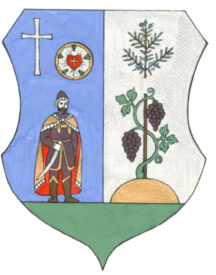 K/360-1/2019. sz.Lakossági tájékoztató bölcsődei ellátás igényfelméréséhezTisztelt Szülő!Kaskantyú településen nem működik önkormányzat által finanszírozott bölcsőde tekintettel arra, hogy a 10 000 fő alatti település nem köteles önkormányzati bölcsődét fenntartani.A gyermekek védelméről és a gyámügyi igazgatásról szóló 1997. évi XXXI. törvény (továbbiakban Gyvt.) módosítása következtében, ha bölcsődei ellátásra a településen legalább öt gyermek tekintetében igény jelentkezik, vagy a település 3 év alatti lakosainak a száma meghaladja a 40 főt, az önkormányzat köteles gondoskodni a gyermekek bölcsődei ellátásáról.A bölcsődei ellátás feltételei biztosításának az Önkormányzat 2020. december 31-ig kell, hogy eleget tegyen. Ez megtörténhet intézményi keretekben, illetve más Önkormányzattal feladat ellátási szerződés megkötésével.A bölcsődei ellátás kérésének feltétele:a gyermek húszhetes korának betöltése (bölcsődei ellátás keretében a gyermek húszhetes korától három éves koráig nevelhető.),a Gyvt. 41. § (1) bekezdésében foglaltak szerint a szülő/törvényes képviselő munkavégzése (- ideértve a gyermekgondozási díj, a gyermekgondozást segítő ellátás és a gyermeknevelési támogatás folyósítása melletti munkavégzést is -, munkaerő-piaci részvételt elősegítő programban, képzésben való részvételük, nappali rendszerű iskolai oktatásban, a nappali oktatás munkarendje szerint szervezett felnőttoktatásban, felsőoktatási intézményben nappali képzésben való részvételük, betegségük vagy egyéb ok miatt napközbeni ellátásukról nem tudnak gondoskodni). A keresőtevékenységet folytató vagy folytatni kívánó szülő legkésőbb a gyermek bölcsődei ellátásának megkezdését megelőző két héttel a bölcsődei ellátást nyújtó intézménynek, szolgáltatónak munkáltatói igazolást nyújt be, vagy bemutatja a leendő munkáltatójának igazolását arról, hogy a szülő nála alkalmazásban fog állni, megjelölve annak kezdő időpontját is.Felhívom a szülők figyelmét arra, hogy az óvoda felveheti azt a gyermeket, aki a harmadik életévét a felvételtől számított fél éven belül betölti, Ez azt jelenti, hogy a kisgyermek 2,5 éves korától óvodába járhat.A személyes gondoskodást nyújtó gyermekjóléti, gyermekvédelmi intézmények, valamint személyek szakmai feladatairól és működésük feltételeiről szóló 15/1998. (IV. 30.) NM rendelet 34. §-a alapján az Önkormányzatnak évi igényfelmérési kötelezettsége van:Ha a települési önkormányzat nem biztosít bölcsődei ellátást, - a Gyvt. 94. § (3a) bekezdésében foglaltak végrehajtása érdekében - a) minden év március 1-jéig a helyben szokásos módon felhívást tesz közzé arról, hogy a szülő vagy más törvényes képviselő április 15-éig jelezheti a települési önkormányzat felé a bölcsődei ellátás biztosítása iránti igényét, és b) minden év március 31-éig megvizsgálja, hogy a Központi Statisztikai Hivatal adott év január 1-jei adatai alapján a település 3 év alatti lakosainak száma meghaladja-e a negyven főt. A szülő vagy más törvényes képviselő (továbbiakban együtt: szülő) április 15-éig jelezheti a települési önkormányzat felé a bölcsődei ellátás biztosítása iránti igényét a Tabdi Közös Önkormányzati Hivatal Kaskantyúi Kirendeltségén (6211 Kaskantyú, Hunyadi u. 29.) biztosított nyomtatványon.Kaskantyú, 2019. február 15.	Filus Jánosné	jegyzőNYILATKOZATAlulírott ____________________________________________________________________Kaskantyú, _______________________________________________________ szám alatti lakosszülő/törvényes képviselő kijelentem, hogy a bölcsődei ellátásról szóló előzetes tájékoztatót tudomásul veszem.Kijelentem, hogy ________________________________________________________nevűgyermekem részére a bölcsődei ellátást előre láthatólag igénybe kívánom venni.A gyermek adatai:Név: _______________________________________________________________________Születési hely, idő: __________________________________________________________Anyja neve: _________________________________________________________________Lakcím: ___________________________________________________________________Kaskantyú, _____________________	_____________________________	szülő/törvényes képviselő